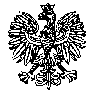 KOMENDA WOJEWÓDZKA POLICJIz siedzibą w RadomiuSEKCJA ZAMÓWIEŃ PUBLICZNYCH26-600 Radom, ul. 11 Listopada 37/59__________________________________________________________________________________Zamówienie na usługi społeczne i inne szczególne usługi: zamówienie klasyczne 
o wartości mniejszej niż progi unijne – wartość zamówienia wyrażona w złotych jest mniejsza niż równowartość kwoty 750 000 euro, nie mniejsza niż równowartość kwoty 130 000 złotychNr Ogłoszenia o zamówieniu 2021/BZP 00088045/01 z dnia 21021-06-18Nr wew. postępowania 16 /21Zamawiający:	Komenda Wojewódzka Policji z siedzibą w Radomiuul. 11 Listopada 37/5926 – 600 RadomSPECYFIKACJA WARUNKÓW ZAMÓWIENIAPrzedmiot zamówienia: Świadczenie usług medycznych w zakresie badań lekarskich, pobrań krwi osób zatrzymanych przez Policję dla podległych jednostek 
KMP/KPP garnizonu mazowieckiegoTryb udzielenia zamówienia: tryb podstawowy z możliwością prowadzenia negocjacji     ZATWIERDZIŁ:                       ZASTĘPCAKOMENDANTA WOJEWÓDZKIEGO POLICJI           Z SIEDZIBĄ W RADOMIU             insp. Dariusz KrzesickiRadom, dnia 18.06.2021r.Postępowanie prowadzone za pośrednictwem platformazakupowa.pl pod adresem:
https://platformazakupowa.pl/pn/kwp_radomSPIS TREŚCINAZWA ORAZ ADRES ZAMAWIAJĄCEGO……………………………………..ADRES STRONY INTERNETOWEJ, NA KTÓREJ UDOSTEPNIANE BĘDĄ ZMIANY I WYJAŚNIENIA TREŚCI SWZ ORAZ INNE DOKUMENTY ZAMÓWIENIA BEZPOŚREDNIO ZWIĄZANE Z POSTĘPOWANIEM 
O UDZIELENIE ZAMÓWIENIA…………………………………………………….TRYB UDZIELENIA ZAMÓWIENIA……………………………………………….INFORMACJA, CZY ZAMAWIAJĄCY PRZEWIDUJE WYBÓR NAJKORZYSTNIEJSZEJ OFERTY Z MOŻLIWOŚCIĄ PROWADZENIA NEGOCJACJI………………………………………………………………………....OPIS PRZEDMIOTU ZAMÓWIENIA……………………………………………….TERMIN WYKONANIA ZAMÓWIENIA…………………………………………...PROJEKTOWANE POSTANOWIENIA UMOWY W SPRAWIE ZAMÓWIENIA PUBLICZNEGO, KTÓRE ZOSTANĄ WPROWADZONE DO TREŚCI TEJ UMOWY……………………………………………………………………………....INFORMACJE O ŚRODKACH KOMUNIKACJI ELEKTRONICZNEJ, PRZY UŻYCIU KTÓRYCH ZAMAWIAJĄCY BĘDZIE KOMUNIKOWAŁ SIĘ 
Z WYKONAWCAMI, ORAZ INFORMACJE O WYMAGANIACH TECHNICZNYCH I ORGANIAZCYJNYCH SPORZĄDZANIA, WYSYŁANIA 
I ODBIERANIA KORESPONDENCJI ELEKTRONICZNEJ………………………..WSKAZANIE OSÓB UPRAWNIONYCH DO KOMUNIKOWANIA SIĘ 
Z WYKONAWCAMI…………………………………………………………………TERMIN ZWIĄZANIA OFERTĄ…………………………………………………....WYMAGANIA DOTYCZĄCE  WADIUM………………………………………….INFORMACJE DOTYCZĄCE ZABEZPIECZENIA NALEŻYTEGO WYKONANIA UMOWY…………………………………………………………….OPIS SPOSOBU PRZYGOTOWANIA OFERTY……………………………………SPOSÓB ORAZ TERMIN SKŁADANIA OFERT…………………………………...TERMIN OTWARCIA OFERT……………………………………………………….PODSTAWY WYKLUCZENIA, O KTÓRYCH MOWA W ART. 108 UST.1……….WARUNKI UDZIAŁU W POSTĘPOWANIU …..........................................................PODMIOTOWE ŚRODKI DOWODOWE…………………………………………….OPIS SPOSOBU OBLICZENIA CENY……………………………………………….OPIS KRYTERIÓW OCENY OFERT, WRAZ Z PODANIEM WAG TYCH KRYTERIÓW I SPOSOBU OCENY OFERT……………………………………....INFORMACJE O FORMALNOŚCIACH, JAKIE MUSZĄ ZOSTAĆ DOPEŁNIONE PO WYBORZE OFERTY W CELU ZAWARCIA UMOWY W SPRAWIE ZAMÓWIENIA PUBLICZNEGO……………………………………………………..POUCZENIE O ŚRODKACH OCHRONY PRAWNEJ PRZYSŁUGUJĄCYCH WYKONAWCY………………………………………………………………………..KLAUZULA INFORMACYJNA DOTYCZĄCA PRZETWARZANIA DANYCH OSOBOWYCH…………………………………………………………………………INNE ISTOTNE INFORMACJE DOTYCZĄCE POSTĘPOWANIA………………..ZAŁĄCZNIKI DO SWZ……………………………………………………………….Nazwa oraz adres ZamawiającegoNazwa oraz adres Zamawiającego : Komenda Wojewódzka Policji z siedzibą w Radomiuul. 11 Listopada 37/59, 26 - 600 RadomNumer telefonu: 47 701 31 03Adres poczty elektronicznej: zamowienia.kwp@ra.policja.gov.plAdres strony internetowej prowadzonego postępowania: https://platformazakupowa.pl/pn/kwp_radomSprawę prowadzi: Sekcja Zamówień Publicznych KWP z siedzibą w Radomiu adres strony www: http://bip.mazowiecka.policja.gov.pladres profilu nabywcy: https://platformazakupowa.pl/pn/kwp_radomAdres strony internetowej, na której udostępniane będą zmiany i wyjaśnienia treści SWZ oraz inne dokumenty zamówienia bezpośrednio związane 
z postępowaniem o udzielenie zamówieniaSWZ oraz dokumenty zamówienia bezpośrednio związane z postępowaniem o udzielenie zamówienia dostępne są w zakładce „Załączniki do postępowania ” na platformie zakupowej pod adresem https://platformazakupowa.pl/pn/kwp_radom (zwana dalej Platformą) pod numerem ogłoszenia 
o zamówieniu BZP oraz nazwą postępowania /numerem wewnętrznym postępowania dostępnym 
w tytule SWZ. Zmiany i wyjaśnienia treści SWZ oraz inne informacje bezpośrednio związane 
z postępowaniem o udzielenie zamówienia będą udostępniane na platformie zakupowej pod adresem https://platformazakupowa.pl/pn/kwp_radom  w zakładce „KOMUNIKATY” Tryb udzielenia zamówieniaPostępowanie o udzielenie zamówienia prowadzone jest w trybie podstawowym, na podstawie 
art. 275 pkt 2 ustawy z dnia 11 września 2019r. – Prawo zamówień publicznych (Dz. U. z 2019r., poz. 2019 ze zm.) zwanej dalej także „pzp”.Informacja, czy Zamawiający przewiduje wybór najkorzystniejszej oferty 
z możliwością prowadzenia negocjacjiZamawiający przewiduje wybór najkorzystniejszej oferty z możliwością prowadzenia negocjacji.Opis przedmiotu zamówieniaPrzedmiotem zamówienia są usługi społeczne o których mowa w art. 359 pkt 2 ustawy pzp: Przedmiotem zamówienia są całodobowe usługi medyczne wobec osób zatrzymanych przez Policję garnizonu mazowieckiego:Przedmiot zamówienia należy wykonywać stosownie do postanowień zawartych w : Rozporządzeniu Ministra Spraw Wewnętrznych z dnia 13 września 2012 r. w sprawie badań lekarskich osób zatrzymanych przez Policję (Dz. U. z 2012r, poz. 1102),  ustawie z dnia 
6 kwietnia 1990r. o Policji  (tj. Dz. U z 2020 r. poz. 360 ) Rozporządzeniu MSW z dnia 4 czerwca 2012 r. w sprawie pomieszczeń przeznaczonych dla osób zatrzymanych lub doprowadzonych w celu wytrzeźwienia, pokoi przejściowych, tymczasowych pomieszczeń i policyjnych izb dziecka, regulaminu pobytu w tych pomieszczeniach, pokojach i izbach oraz sposobu postępowania z zapisami obrazu z tych pomieszczeń pokoi i izba (Dz. U. z 2012 r. poz. 638 z póź. zm.) Rozporządzenia Ministra Zdrowia z dnia  28 grudnia 2018 roku w sprawie  badań na zawartość alkoholu w organizmie (Dz. U. 2018 poz. 2472). Przedmiot zamówienia obejmuje całodobowe świadczenie usług medycznych w stosunku do osób zatrzymanych, doprowadzonych przez funkcjonariuszy z zastrzeżeniem, iż wykonywane one będą bez względu na dzień tygodnia.Wykonawca zobowiązuje się do świadczenia usług medycznych dla osób zatrzymanym, doprowadzonych przez funkcjonariuszy Zamawiającego dla garnizonu mazowieckiego:              Zadanie nr 1 –KP Pułtusk               – badanie – 1 200   - pobranie krwi - 110                 Zadanie nr 2 - KPP Szydłowiec      -  badanie - 360       - pobranie krwi - 36             Zadanie nr  3 - KPP  Białobrzegi    -  badanie –  360     - pobranie krwi – 70             Zadanie nr 4 -  KPP Lipsko             – badanie – 540      - pobranie krwi -  70               Zadanie nr 5 – Maków Maz.           – badanie – 360      - pobranie krwi - 40Zadanie nr  5 - KPP Ciechanów      – badanie – 2 340   - pobranie krwi – 180             Zadanie nr  6 - KPP Żyrardów        – badanie – 1 765   - pobranie krwi – 110                	Ilość świadczonych usług przyjętych przez Zamawiającego to ilość szacunkowa. Rzeczywista   
        ilość badań lekarskich  lub pobrań krwi będzie wynikała z faktycznych  potrzeb Zamawiającego 
        w tym zakresie. Wykonawca nie będzie rościł żadnych praw w przypadku gdy Zamawiający 
        zamówi mniejszą    ilość usług niż wskazana w  § 1 ust. 2 lub  łączna wartość zamówienia będzie 
        mniejsza od kwoty  określonej w § 2 ust. 1. Minimalna wartość  usług wyniesie 60% wartości 
        zamówienia  Załącznik nr 1 do SWZ – Projekt  UmowyWykonanie badania lekarskiego osoby zatrzymanej:                   po przeprowadzeniu badania lekarskiego osoby zatrzymanej lekarz stwierdza: a) braku przeciwwskazań medycznych  do przebywania osoby w  pomieszczeniu przeznaczonym dla osób zatrzymanych  lub doprowadzonych  w celu wytrzeźwienia, pokoju przejściowym, tymczasowym pomieszczeniu  przejściowym, policyjnej izbie dziecka, areszcie śledczym, zakładzie karnym, schronisku dla nieletnich lub zakładzie poprawczym b) wystąpienie przeciwwskazań medycznych do przebywania tej  osoby w policyjnym pomieszczeniu przeznaczonym dla osób zatrzymanych lub doprowadzonych w celu wytrzeźwienia, pokoju przejściowym, tymczasowym pomieszczeniu przejściowych, policyjnej izbie dziecka, areszcie śledczym, zakładzie karnym, schronisku dla nieletnich lub zakładzie poprawczym oraz konieczności skierowania jej do podmiotu leczniczego.                 Okoliczności, wskazane w podpunkcie a) i b) lekarz stwierdza w zaświadczeniu
                    c) pobranie krwi od osoby doprowadzonej (bez badania analitycznego).                  Pakiet pobrania krwi wraz z  drukiem  protokołu pobrania krwi dostarcza każdorazowo   przedstawiciel  
                  jednostki  organizacyjnej Policji dokonującej zlecenia wykonania  usługi. Policjant zabiera ze sobą   
                  pakiet z pobraną krwią celem dalszych badań laboratoryjnych. Pobranie krwi do badania odbywa się 
                  z zachowaniem warunków  określonych w  Rozporządzenia Ministra Zdrowia z dnia  28 grudnia 2018 
                  roku w sprawie  badań na zawartość alkoholu w organizmie (Dz. U. 2018 poz. 2472).        4. Zamawiający będzie realizował usługi w formie zamówień częściowych.        5.  Poddanie osoby zatrzymanej badaniu lekarskiemu, pobraniu krwi następuje na pisemny wniosek 
             wystawiony przez dyżurnych jednostek organizacyjnych Policji.6. Leczenie osób zatrzymanych nie wchodzi w zakres umowy i odbywa się na zasadach  
     powszechnego ubezpieczenia zdrowotnego.7.  Pakiet do pobrania krwi dostarcza każdorazowo Zamawiający.8.  Zamawiający nie wymaga od Wykonawcy wniesienia wadium.9. Wykonawca zobowiązany będzie do wykonywania przedmiotu zamówienia w ciągu całej doby   
     jak  i w dni świąteczne i ustawowo wolne od pracy, w obiekcie, którego wyposażenie  i urządzenia  
     są zgodne z wymogami określonymi dla placówek medycznych przez ministra właściwego do 
     spraw zdrowia, lub w miejscu świadczenia usługi wskazanym w formularzu ofertowym. 10. Wykonawca ponosi pełną odpowiedzialność za ewentualne błędy medyczne popełnione w trakcie 
       realizacji usługi medycznej.11. Badania lekarskie lub pobrania krwi objęte niniejszym zamówieniem Wykonawca wykonuje   
       osobom doprowadzonym  przez funkcjonariuszy Zamawiającego, w oparciu o pisemny wniosek 
       dyżurnego jednostki Policji dokonującej zatrzymania, a w sytuacji widocznych  obrażeń ciała lub 
       utraty przytomności, także na ustny wniosek funkcjonariusza. 12. Transport osoby zatrzymanej w celu przeprowadzenia badania lekarskiego lub pobrania krwi 
       zapewnia Policja, z zastrzeżeniem sytuacji, w której stan zdrowia osoby zatrzymanej wskazuje na 
       potrzebę użycia do jej przewiezienia specjalnego środka transportu sanitarnego.13. Świadczenie usługi medycznej w granicach  administracyjnych miasta powiatowego lub powiatu 
      odpowiadającego jednostce Policji w ramach zadania.14. Zgodnie z art. 4 ust. 1 i art. 5 ust.1 Ustawy z dnia 9 listopada 2018 roku o elektronicznym 
        fakturowaniu w zamówieniach publicznych, koncesjach na roboty budowlane lub usługi 
       oraz partnerstwie publiczno-prawnym (Dz. U. 2020 poz. 1666 z póź. zm.), Komenda Wojewódzka 
       Policji zs. w Radomiu ma możliwość odbierania od Wykonawców usług ustrukturyzowanych 
       faktur elektronicznych pod nr GLN 5907714353604       15. Maksymalny czas przystąpienia do wykonania badania, pobrania krwi wynosi 30 minut 
              od momentu zlecenia wykonania w/w  usługiNazwy i kody zamówienia według wspólnego Słownika Zamówień (CPV): 85121000 - 3 usługi zdrowotne świadczone dla firmTermin wykonaniaWykonawca zobowiązany jest zrealizować przedmiot zamówienia w terminie 36 miesięcy od:  Zadanie nr 1 - KPP w Pułtusku -  od dnia 14.09.2021r.Zadanie nr 2 - KPP w Szydłowcu – od dnia 03.08.2021r. Zadanie nr 3 - KPP w Białobrzegach – od dnia zawarcia umowyZadanie nr 4 - KPP w Lipsku – od dnia 13.09.2021r.Zadanie nr 5 - KPP w Makowie Mazowieckim – od dnia zawarcia umowyZadanie nr 6 - KPP w Ciechanowie – od dnia 18.08.2021r. Zadanie nr 7 - KPP w Żyrardowie – od dnia zawarcia umowyW przypadku konieczności wykonania badań lekarskich lub pobrań krwi w terminie wcześniejszym niż wskazane powyżej, strony umowy przewidują możliwość zmiany dat początkowych i końcowych obowiązywania umowy przy zachowaniu 36 miesięcy jej obowiązywania.   	Dopuszcza się wydłużenie czasu trwania umowy w sytuacji niewykorzystania przez Zamawiającego kwoty jaką Zamawiający przeznaczył na realizację umowy, maksymalnie 
o kolejne 12 miesięcy.Projektowane postanowienia umowy w sprawie zamówienia, które zostaną wprowadzone do treści tej umowyProjektowane postanowienia umowy w sprawie zamówienia, które zostaną wprowadzone do treści tej umowy, określone zostały w Załączniku nr 1 do SWZ. Projekt umowy stanowi załącznik 
nr 1 do SWZ dla Zadania 1, 2, 3, 4, 5, 6 i 7. Zamawiający przewiduje następujące zmiany postanowień zawartej umowy:     1. Dopuszczalna jest zmiana wysokości wynagrodzenia należnego Wykonawcy, o którym      
        mowa w § 1ust. 2 oraz cen i wartości  w przypadku zmiany:stawki podatku od towarów i usług oraz podatku akcyzowego;wysokości minimalnego wynagrodzenia za pracę albo wysokości minimalnej stawki godzinowej, ustalonych  na podstawie ustawy  z dnia 10 października. 2002 r. o minimalnym wynagrodzeniu za pracę tj. (Dz. U. z 2020 r. poz. 2207);zasad podlegania ubezpieczeniom społecznym lub ubezpieczeniom zdrowotnym lub wysokości stawki składki na ubezpieczenia społeczne lub ubezpieczenie zdrowotne;zasad gromadzenia i wysokości wpłat do pracowniczych planów kapitałowych, o których mowa  w ustawie z dnia 4 października 2018 r. o pracowniczych planach kapitałowych tj. ( Dz.U.  
z 2020 r. poz. 1342).    - jeżeli zmiany te będą miały wpływ na koszty wykonania zamówienia przez Wykonawcę.    2. W przypadku, o którym mowa w ust. 1 pkt. 2,3,4 Wykonawca może zwrócić się do 
         Zamawiającego  z pisemnym wnioskiem o przeprowadzenie negocjacji dotyczących zmiany    
         wysokości  wynagrodzenia należnego Wykonawcy.  3.  Wykonawca może zwrócić się do Zamawiającego z wnioskiem, o którym mowa w ust. 2  
          po opublikowaniu (zgodnie z obowiązującymi przepisami prawa) zmian przepisów 
          prawa,  będących podstawą wnioskowania o zmianę wynagrodzenia, nie później jednak niż 
          w terminie 14 dni   od dnia wejścia w życie tych zmian.      4.  W przypadkach złożenia przez Wykonawcę wniosku, o którym mowa w ust. 2 po 
         upływie terminu, o którym mowa w ust. 3, Zamawiający nie jest zobowiązany do zmiany 
         wysokości   wynagrodzenia należnego Wykonawcy.  5.  Wniosek, o którym mowa w ust. 2  musi zawierać:    1) wskazanie zmiany przepisów prawa, będącej przyczyną wystąpienia przez Wykonawcę 
           z  wnioskiem;      2)  wskazanie wysokości proponowanej zmiany wynagrodzenia należnego Wykonawcy,      3) szczegółowe opisanie i przedstawienie wpływu zmian przepisów prawa na koszty 
            wykonania  zamówienia;            4) dokładne wyliczenie wysokości wzrostu kosztów wykonania Umowy w wyniku    
            wprowadzenia zmian przepisów prawa, wraz z objaśnieniami do tych wyliczeń. 6. Złożenie przez Wykonawcę wniosku, o którym mowa w ust. 2 niespełniającego 
        wymagań, o  których mowa w ust. 2,3 nie będzie uznane za skuteczne, jeżeli Wykonawca nie    
        uzupełni, na pisemne żądanie Zamawiającego, w terminie określonym przez Zamawiającego 
        nie krótszym  niż 5 dni, wniosku lub dokumentów uzasadniających wniosek.  7. Wykonawca składając wniosek, o którym mowa w ust. 2 zobowiązany będzie 
        udowodnić Zamawiającemu, że zmiany przepisów prawa rzeczywiście spowodują wzrost 
        kosztów wykonania Umowy oraz udowodnić wysokość wzrostu kosztów wykonania Umowy.   8.  Zmiana wysokości wynagrodzenia należnego Wykonawcy, na skutek wniosku, o którym  
         mowa  w ust. 2 dotyczyć może wyłącznie wynagrodzenia należnego za  niewykonaną, do dnia  
         wejścia w życie zmian przepisów, o których mowa w ust. 1, części  Umowy.   9. Zmiana wysokości wynagrodzenia obowiązywać może nie wcześniej niż od dnia wejścia 
         w życie zmian, o których mowa w ust. 1 pod warunkiem wypełnienia przez Wykonawcę 
         powyższych  obowiązków.  10.  W przypadku zmiany, o której mowa w ust. 1pkt 2,3,4 wynagrodzenie Wykonawcy może ulec 
          zmianie nie więcej niż o wartość wzrostu całkowitego kosztu Wykonawcy wynikającą ze 
          zwiększenia wynagrodzeń osób bezpośrednio wykonujących zamówienie do wysokości 
          zmienionego minimalnego wynagrodzenia, z uwzględnieniem wszystkich obciążeń 
          publicznoprawnych od kwot wzrostu minimalnego wynagrodzenia.       11. Zamawiający dopuszcza  zmianę wysokości wynagrodzenia należnego Wykonawcy, 
          w przypadku zmiany ceny materiałów lub kosztów związanych z realizacją zamówienia tj.   
          wzrostu lub obniżenia względem ceny lub kosztu dla wynagrodzenia ofertowego, w oparciu 
          o wskaźnik wzrostu cen towarów i usług konsumpcyjnych określonych przez GUS, 
          dotyczący cen wpływających na realizację przedmiotu usługi. Nowe wynagrodzenie 
          obowiązuje od dnia podpisania aneksu do umowy, z zastrzeżeniem, że pierwsza waloryzacja 
          może nastąpić nie wcześniej niż po upływie 12 miesięcy od dnia zawarcia umowy. Strona 
          wnioskująca o zmianę wynagrodzenia dokona wyliczenia zmian cen jednostkowych i różnic 
          po waloryzacji. Strony dopuszczają waloryzacje, jeżeli zmiana cen materiałów i kosztów   
          przekroczy 10% w stosunku do cen i kosztów w chwili zawarcia umowy. Wzrost liczony 
            będzie  wyłącznie w stosunku do cen i kosztów w chwili zawarcia umowy. Wzrost liczony 
            będzie, wyłącznie w stosunku do zakresu pozostającego do wykonania, po upływie 12 
            miesięcy od dnia zawarcia umowy.    12. Maksymalną  wartością zmiany wynagrodzenia jaką dopuszcza Zamawiający w efekcie    
         zastosowania postanowień o zasadach wprowadzenia zmian wysokości wynagrodzenia 
         określonego w ust 1 jest  zmiana o 20% w stosunku do wysokości wynagrodzenia z chwili     
         zawarcia umowy.13.  Wydłużenie czasu trwania umowy w sytuacji niewykorzystania przez Zamawiającego kwoty
         brutto,  o  której mowa w § 2 ust. 1 umowy, maksymalnie o kolejne 12 miesięcy.        14.  Ilość świadczonych usług przyjętych przez Zamawiającego to ilość szacunkowa. Rzeczywista   
         ilość badań lekarskich  lub pobrań krwi będzie wynikała z faktycznych  potrzeb Zamawiającego 
         w tym zakresie. Wykonawca nie będzie rościł żadnych praw w przypadku gdy Zamawiający 
         zamówi mniejszą    ilość usług niż wskazana w  § 1 ust. 2 lub  łączna wartość zamówienia będzie 
         mniejsza od kwoty  określonej w § 2 ust. 1. Minimalna wartość  usług wyniesie 60% wartości 
         zamówienia.  15.  W przypadku konieczności  wykonania badań lekarskich lub pobrań krwi terminie wcześniejszym  
         niż  wskazany w & 2 ust. 1 wzoru umowy strony przewidują możliwość zmiany dat początkowych 
         i końcowych obowiązywania umowy przy zachowaniu 36 miesięcy jej obowiązywania.  16. W przypadku wprowadzenia zmian w przepisach podatkowych, o których mowa w § 5  ust. 
         1pkt. 1 dotyczących podatku od towarów i usług (VAT) w odniesieniu do usług określonych 
         w § 1 ust. 2, do ceny netto dolicza się podatek VAT. Cena netto usługi nie ulegnie zmianie.    17.  W przypadku opisanym w § 5  ust. 1 globalna kwota do wykorzystania określona w § 2  ust. 1    
           nie ulega zmianie i nie może zostać przekroczona.   18.  Zmiany cen, o których mowa w § 1  ust. 2 następują z dniem wejścia w życie zmian stawek     
          podatku, przy czym wprowadzenie nowych cen zostanie potwierdzone stosownym aneksem   
          do  umowy.Wykonawca lub podwykonawca zobowiązuje się do nawiązania stosunku pracy, 
w rozumieniu art. 22 § 1 ustawy z dnia 26.06.1974 r. – Kodeks pracy, na czynności wykonywane  przez personel pomocniczy.Miejsce świadczenia usług przez podwykonawcę winno mieścić się w odległości do 5 km od miejsca świadczenia usług przez Wykonawcę. W trakcie realizacji przedmiotu umowy Zamawiający może żądać od Wykonawcy lub podwykonawcy dowodów potwierdzających spełnienie przez Wykonawcę lub podwykonawcę obowiązku, o którym mowa w ust 1. Zamawiający może zwrócić się do  Wykonawcy lub podwykonawcy o przedłożenie Zamawiającemu w wyznaczonym w tym wezwaniu terminie dowodu spełnienia tego obowiązku w postaci:pisemnego oświadczenia zatrudnionego pracownika;pisemnego oświadczenia Wykonawcy lub podwykonawcy o zatrudnieniu pracownika na podstawie umowy o pracę;poświadczonej za zgodność z oryginałem kopii umowy o pracę zatrudnionego pracownika;innych dokumentów wskazanych przez Zamawiającego-     zawierających informacje w tym dane osobowe, niezbędne do weryfikacji zatrudnienia na podstawie umowy o pracę, w szczególności imię  i nazwisko zatrudnionego pracownika, data zawarcia umowy o pracę  rodzaj umowy o pracę i zakres obowiązków pracownika. W trakcie realizacji zamówienia na wezwanie Zamawiającego, w wyznaczonym w tym 
wezwaniu terminie Wykonawca lub   podwykonawca  przedłoży  Zamawiającemu    wskazane  dowody  w  celu  potwierdzenia spełnienia wymogu  zatrudnienia na   podstawie umowy  o pracę osób wykonujących wskazane w ust. 1 czynności. Kopie umów o pracę dokumentu stwierdzającego   nawiązany stosunek pracy powinny zostać  zanonimizowane w sposób zapewniający ochronę  danych osobowych pracowników, zgodnie z przepisami  ustawy   
z dnia   10 maja 2018 r. o ochronie danych osobowych ( Dz. U. z 2019 poz. 1781), w szczególności bez  adresów, nr PESEL  pracowników. Imię i nazwisko pracownika nie   podlega animizacji. Informacje takie jak data nawiązania stosunku pracy,  rodzaj nawiązanego stosunku prac  i wymiar etatu  powinny być możliwe do   zidentyfikowania.    23. Niewywiązanie się Wykonawcy z obowiązku przedłożenia Zamawiającemu w wyznaczonym 
          terminie dowodów, o których mowa w ust. 2 będzie traktowane jako  niespełnienie obowiązku   
          zatrudnienia na podstawie umowy o pracę osób, o których mowa  w ust. 1 tej umowy.    24. Obowiązek zatrudnienia osób, o których mowa w ust. 1 zostanie spełniony również poprzez 
           zatrudnienie już wcześniej, przed złożeniem przez Wykonawcę oferty na przedmiotowe 
           zamówienie.Umowa może ulec zmianie w przypadku zaistnienia okoliczności związanych
z wystąpieniem COVID-19, które wpływają lub mogą wpłynąć na należyte wykonanie umowy, na warunkach i w zakresie zgodnym z art. 15r ustawy z dnia 2 marca 2020 r. o szczególnych rozwiązaniach związanych z zapobieganiem, przeciwdziałaniem i zwalczaniem COVID-19, innych chorób zakaźnych oraz wywołanych nimi sytuacji kryzysowych (Dz. U. z 2020 r., poz. 374, ze zm.).Wykonawca zobowiązany jest do pisemnego zawiadomienia Zamawiającego – w terminie 7 dni 
o zmianie adresu siedziby lub nazwy Wykonawcy.Informacje o środkach komunikacji elektronicznej, przy użyciu których Zamawiający będzie komunikował się z wykonawcami, oraz informacje 
o wymaganiach technicznych i organizacyjnych sporządzenia, wysłania 
i odbierania korespondencji elektronicznejPostępowanie prowadzone jest w języku polskim w formie elektronicznej za pośrednictwemplatformazakupowa.pl pod adresem  : https://platformazakupowa.pl/pn/kwp_radomW postępowaniu o udzielenie zamówienia komunikacja między Zamawiającym 
a Wykonawcami odbywa się drogą elektroniczną przy użyciu  platformy zakupowej pod adresem: https://platformazakupowa.pl/pn/kwp_radom  (inna niż oferta Wykonawcy
i załączniki do oferty) za pośrednictwem dedykowanego formularza poprzez kliknięcie przycisku „Wyślij wiadomość do zamawiającego” po którym pojawi się komunikat, 
że wiadomość została wysłana do zamawiającego.We wszelkiej korespondencji związanej z niniejszym postępowaniem Zamawiający 
i Wykonawcy posługują się numerem ogłoszenia z BZP a dodatkowo numerem wewnętrznym postępowania.Wykonawca ma dostęp do formularza „Wyślij wiadomość do zamawiającego” dostępny na stronie dotyczącej danego postępowania.Informacje dotyczące odpowiedzi na pytania, zmiany specyfikacji, zmiany terminu składania 
i otwarcia ofert Zamawiający będzie zamieszczał na platformie w sekcji „Komunikaty”. Korespondencja, której zgodnie z obowiązującymi przepisami adresatem jest konkretny wykonawca, będzie przekazywana w formie elektronicznej za pośrednictwem https://platformazakupowa.pl/pn/kwp_radom do konkretnego wykonawcy.Wykonawca jako podmiot profesjonalny ma obowiązek sprawdzania komunikatów 
i wiadomości bezpośrednio na https://platformazakupowa.pl/pn/kwp_radom przesłanych przez zamawiającego, gdyż system powiadomień może ulec awarii lub powiadomienie może trafić do folderu SPAM.Wymagania techniczne i organizacyjne wysyłania i odbierania korespondencji elektronicznej przy użyciu środków komunikacji elektronicznej, określają „REGULAMIN platformazakupowa.pl”, który znajduje się na stronie głównej Platformy oraz „Instrukcja dla Wykonawców  platformazakupowa.pl” dostępna jest pod adresem: https://platformazakupowa.pl/strona/45-instrukcjeMaksymalny rozmiar jednego pliku przesyłanego za pomocą dedykowanego formularza przy komunikacji to maksymalnie 500 MB. Zamawiający może również komunikować się z Wykonawcami za pomocą poczty elektronicznej, e-mail: agnieszka.syta@ra.policja.gov.plZamawiający nie przewiduje sposobu komunikowania się z Wykonawcami w inny sposób niż przy użyciu środków komunikacji elektronicznej, wskazanej w SWZ.Zamawiający, zgodnie z Rozporządzeniem Prezesa Rady Ministrów z dnia 30 grudnia 2020r. w sprawie sposobu sporządzania i przekazywania informacji oraz wymagań technicznych dla dokumentów elektronicznych oraz środków komunikacji elektronicznej w postępowaniu 
o udzielenie zamówienia publicznego lub konkursie (Dz. U. z 2020 r. poz. 2452), określa niezbędne wymagania sprzętowo - aplikacyjne umożliwiające pracę na platformazakupowa.pl  tj.:stały dostęp do sieci Internet o gwarantowanej przepustowości nie mniejszej niż 512 kb/s,komputer klasy PC lub MAC o następującej konfiguracji: pamięć min. 2 GB Ram,procesor Intel IV 2 GHZ lub jego nowsza wersja, jeden z systemów operacyjnych - MSWindows 7, Mac Os x 10 4, Linux, lub ich nowsze wersje, zainstalowana dowolna przeglądarka internetowa, w przypadku Internet Explorer minimalnie wersja 10 0.,włączona obsługa JavaScript,zainstalowany program Adobe Acrobat Reader lub inny obsługujący format plików.pdf, platformazakupowa.pl działa według standardu przyjętego w komunikacji sieciowej  - kodowanie UTF8,oznaczenie czasu odbioru danych przez platformę zakupową stanowi datę oraz dokładny czas (hh:mm:ss) generowany wg. czasu lokalnego serwera synchronizowanego z zegarem Głównego Urzędu Miar,Wykonawca, przystępując do niniejszego postępowania o udzielenie zamówienia:akceptuje warunki korzystania z platformazakupowa.pl określone w Regulaminiezamieszczonym na stronie internetowej pod linkiem w zakładce „Regulamin" 
oraz uznaje go za wiążący, zapoznał i stosuje się do „Instrukcji dla Wykonawców ” dostępnej pod adresem: https://platformazakupowa.pl/strona/45-instrukcje składania ofert/wniosków.Za datę przekazania oferty, oświadczenia, o którym mowa w art. 125 ust. 1 pzp, podmiotowych środków dowodowych, przedmiotowych środków dowodowych oraz innych informacji, oświadczeń lub dokumentów przekazywanych w postępowaniu, przyjmuje się datę ich przekazania/złożenia na platformie zakupowej.Zamawiający nie ponosi odpowiedzialności za złożenie oferty w sposób niezgodny 
z „Instrukcją dla Wykonawców” korzystania z platformazakupowa.pl , w szczególności za sytuację, gdy zamawiający zapozna się z treścią oferty przed upływem terminu składania ofert (np. złożenie oferty w zakładce „Wyślij wiadomość do zamawiającego”).Taka oferta zostanie uznana przez Zamawiającego za ofertę handlową i nie będzie brana pod uwagę w przedmiotowym postępowaniu ponieważ nie został spełniony obowiązek narzucony 
w art. 221 Ustawy Prawo Zamówień Publicznych.Zamawiający informuje, że instrukcje korzystania z platformazakupowa.pl dotyczące 
w szczególności logowania, składania wniosków o wyjaśnienie treści SWZ, składania ofertoraz innych czynności podejmowanych w niniejszym postępowaniu przy użyciuplatformazakupowa.pl znajdują się w zakładce „Instrukcje dla Wykonawców" na stronieinternetowej pod adresem: https://platformazakupowa.pl/strona/45-instrukcjeWskazanie osób uprawnionych do komunikowania się z WykonawcamiZamawiający wyznacza następujące osoby do kontaktu z Wykonawcami:Sprawy formalno-prawne: Agnieszka Syta – Sekcja Zamówień Publicznych KWP zs. w RadomiuTermin związania ofertąWykonawca jest związany ofertą od dnia upływu terminu składania ofert, przy czym pierwszym dniem terminu związania ofertą jest dzień, w którym upływa termin składania ofert 
do dnia 27.07.2021r.W przypadku gdy wybór najkorzystniejszej oferty nie nastąpi przed upływem terminu związania ofertą określonego w SWZ, Zamawiający przed upływem terminu związania ofertą zwraca się jednokrotnie do Wykonawców o wyrażenie zgody na przedłużenie tego terminu 
o wskazany przez niego okres, nie dłuższy niż 30 dni.Przedłużenie terminu związania ofertą, o którym mowa w ust. 2, wymaga złożenia przez Wykonawcę pisemnego oświadczenia ( tj. wyrażonego przy użyciu wyrazów, cyfr lub innych znaków pisarskich, które można odczytać i powielić) o wyrażeniu zgody na przedłużenie terminu związania ofertą.Jeżeli termin związania upłynął przed wyborem najkorzystniejszej oferty, zamawiający wzywa wykonawcę, którego oferta otrzymała najwyższą ocenę, do wyrażenia, 
w wyznaczonym przez Zamawiającego terminie, pisemnej zgody na wybór jego oferty.W przypadku braku zgody, o której mowa w ust. 4 , zamawiający zwraca się o wyrażenie takiej zgody do kolejnego wykonawcy, którego oferta została najwyżej oceniona, chyba że zachodzą przesłanki do unieważnienia postępowania.W przypadku gdy Zamawiający żąda wniesienia wadium, przedłużenie terminu związania ofertą, o którym mowa w ust. 2, następuje wraz z przedłużeniem okresu ważności wadium albo, jeżeli nie jest to możliwe, z wniesieniem nowego wadium na przedłużony okres związania ofertą.Wymagania dotyczące wadiumZamawiający nie wymaga wniesienia wadium .Informacje dotyczące zabezpieczenia należytego wykonania umowyZamawiający nie wymaga wniesienia zabezpieczenia należytego wykonania umowy.Opis sposobu przygotowania ofertyOferta musi być sporządzona w języku polskim, pod rygorem nieważności w formie elektronicznej lub w postaci elektronicznej opatrzona kwalifikowanym podpisem elektronicznym, podpisem zaufanym lub elektronicznym podpisem osobistym w formacie danych: .pdf, .doc, .docx, .xps, .xls, .jpg, .jpeg ze szczególnym wskazaniem na .pdf.Rozszerzenia plików wykorzystywanych przez Wykonawców powinny być zgodne 
z Załącznikiem nr 2 do “Rozporządzenia Rady Ministrów w sprawie Krajowych Ram Interoperacyjności, minimalnych wymagań dla rejestrów publicznych i wymiany informacji w postaci elektronicznej oraz minimalnych wymagań dla systemów teleinformatycznych”, zwanego dalej Rozporządzeniem KRI.W procesie składania oferty w tym przedmiotowych środków dowodowych na platformie, kwalifikowany podpis elektroniczny lub podpis zaufany lub elektroniczny podpis osobisty Wykonawca składa bezpośrednio na dokumencie, który następnie przesyła do systemu.W celu ewentualnej kompresji danych zamawiający zaleca wykorzystanie jednego 
z rozszerzeń:.zip.7ZWśród rozszerzeń powszechnych a niewystępujących w Rozporządzeniu KRI występują: .rar .gif .bmp .numbers .pages. Dokumenty złożone w takich plikach zostaną uznane 
za złożone nieskutecznie. O tym fakcie Wykonawca zostanie poinformowany w informacji 
z otwarcia ofert.Powyższe formaty plików są niezgodne z postanowieniami SWZ w Rozdziale XIII pkt 1 oraz treścią załącznika nr 2 do Rozporządzenia Rady Ministrów z dnia 12 kwietnia 2012 r. 
w sprawie Krajowych Ram Interoperacyjności, minimalnych wymagań dla rejestrów publicznych 
i wymiany informacji w postaci elektronicznej oraz minimalnych wymagań dla systemów teleinformatycznych, który określa formaty danych oraz standardy zapewniające dostęp do zasobów informacji udostępnianych za pomocą systemów teleinformatycznych używanych do realizacji zadań publicznych.W przypadku stosowania przez wykonawcę kwalifikowanego podpisu elektronicznego:Ze względu na niskie ryzyko naruszenia integralności pliku oraz łatwiejszą weryfikację podpisu zamawiający zaleca, w miarę możliwości, przekonwertowanie plików składających się na ofertę na rozszerzenie .pdf  i opatrzenie ich podpisem kwalifikowanym w formacie PAdES. Pliki w innych formatach niż PDF zaleca się opatrzyć podpisem w formacie XAdES o typie zewnętrznym. Wykonawca powinien pamiętać, aby plik z podpisem przekazywać łącznie z dokumentem podpisywanym.Zamawiający zaleca wykorzystanie podpisu z kwalifikowanym znacznikiem czasu.Zamawiający zaleca aby w przypadku podpisywania pliku przez kilka osób, stosować podpisy tego samego rodzaju. Podpisywanie różnymi rodzajami podpisów np. elektronicznym osobistym i kwalifikowanym może doprowadzić do problemów w weryfikacji plików.Zamawiający zaleca, aby Wykonawca z odpowiednim wyprzedzeniem przetestował możliwość prawidłowego wykorzystania wybranej metody podpisania plików oferty.Osobą składającą ofertę powinna być osoba kontaktowa podawana w dokumentacji.Ofertę należy przygotować z należytą starannością dla podmiotu ubiegającego się o udzielenie zamówienia publicznego i zachowaniem odpowiedniego odstępu czasu do zakończenia przyjmowania ofert/wniosków. Sugerujemy złożenie oferty na 24 godziny przed terminem składania ofert/wniosków. Jeśli Wykonawca pakuje dokumenty np. w plik o rozszerzeniu .zip, zaleca się wcześniejsze podpisanie każdego ze skompresowanych plików. Zamawiający zaleca aby nie wprowadzać jakichkolwiek zmian w plikach po podpisaniu ich podpisem kwalifikowanym. Może to skutkować naruszeniem integralności plików co równoważne będzie z koniecznością odrzucenia oferty.Zamawiający zwraca uwagę na ograniczenia wielkości plików podpisywanych profilem zaufanym, który wynosi max 10MB, oraz na ograniczenie wielkości plików podpisywanych 
w aplikacji eDoApp służącej do składania elektronicznego podpisu osobistego, który wynosi max 5MB. Szyfrowanie ofert odbywa się automatycznie przez Platformę.Oznaczenie czasu odbioru danych:Za datę przekazania oferty przyjmuje się datę jej przekazania w systemie poprzez kliknięcie przycisku „Złóż ofertę” w drugim kroku i wyświetleniu komunikatu, że oferta została złożona. Za datę przekazania korespondencji przesłanej za pomocą Platformy przyjmuje się datę prawidłowego przekazania poprzez kliknięcie przycisku „Wyślij wiadomość do Zamawiającego” na Platformie i wyświetleniu komunikatu, że wiadomość została wysłana do Zamawiającego.Do przygotowania oferty konieczne jest posiadanie przez osobę upoważnioną 
do reprezentowania Wykonawcy kwalifikowanego podpisu elektronicznego, elektronicznego podpisu osobistego lub podpisu zaufanego.Do oferty należy dołączyć oświadczenie o niepodleganiu wykluczeniu i oświadczenie 
o spełnianiu warunków udziału w postępowaniu, w formie elektronicznej lub postaci elektronicznej opatrzone kwalifikowanym podpisem elektronicznym, podpisem zaufanym lub elektronicznym podpisem osobistym. Do przygotowania oferty zaleca się wykorzystanie Formularza ofertowego, którego wzór stanowi załącznik nr 2.1 – 2.7 do SWZ. W przypadku, gdy Wykonawca nie korzysta 
z przygotowanego przez zamawiającego wzoru, w treści oferty należy zamieścić wszystkie informacje wymagane w Formularzu ofertowym.Wszelkie informacje stanowiące tajemnicę przedsiębiorstwa w rozumieniu ustawy z dnia 
16 kwietnia 1993 r. o zwalczaniu nieuczciwej konkurencji ( dz. U. z 2019 poz. 1010), które Wykonawca zastrzeże jako tajemnicę przedsiębiorstwa, powinny zostać złożone przy pomocy sekcji pod nazwą „FORMULARZ”   w osobnym pliku „dokument niejawny” wraz 
z jednoczesnym zaznaczeniem „Załącznik stanowiący tajemnicę przedsiębiorstwa”. Wykonawca zobowiązany jest, wraz z przekazaniem tych informacji, wykazać spełnienie przesłanek określonych w art. 11 ust. 2 ustawy z dnia 16 kwietnia 1993 r. o zwalczaniu nieuczciwej konkurencji. Zaleca się, aby uzasadnienie zastrzeżenia informacji jako tajemnicy przedsiębiorstwa było sformułowane w sposób umożliwiający jego udostępnienie. Zastrzeżenie przez Wykonawcę tajemnicy przedsiębiorstwa bez uzasadnienia, będzie traktowane przez Zamawiającego jako bezskuteczne ze względu na zaniechanie przez Wykonawcę podjęcia niezbędnych działań w celu zachowania poufności objętych klauzulą informacji zgodnie 
z postanowieniami art. 18 ust. 3 pzp.Do oferty należy dołączyć:9.1. Pełnomocnictwo upoważniające do złożenia oferty, o ile ofertę składa pełnomocnik;9.2. Pełnomocnictwo dla pełnomocnika do reprezentowania w postępowaniu Wykonawców wspólnie ubiegających się o udzielenie zamówienia – dotyczy ofert składanych wspólnie przez Wykonawców wspólnie ubiegających się o udzielenie zamówienia;9.3.Oświadczenie Wykonawcy o niepodleganiu wkluczeniu z postępowania – wzór oświadczenia o niepodleganiu wykluczeniu stanowi załącznik nr 3 do SWZ. W przypadku wspólnego ubiegania się o zamówienie przez Wykonawców, oświadczenie o niepodleganiu wykluczeniu składa każdy z Wykonawców;9.4.Oświadczenie Wykonawcy o spełnianiu warunków udziału – wzór oświadczenia o spełnianiu warunków udziału w postępowaniu stanowi załącznik nr 4 do SWZ. W przypadku wspólnego ubiegania się o zamówienie przez Wykonawców, oświadczenie o niepodleganiu wykluczeniu składa każdy z Wykonawców;9.5. Formularz ofertowy dla zadania nr 1 – 7 wypełniony we wszystkich pozycjach zgodny ze składaną ofertą częściową (  wzór stanowią załączniki 2.1 – 2.7 do SWZ );10. Oferta, oświadczenie o niepodleganiu wkluczeniu z postępowania i oświadczenie 
o spełnianiu warunków udziału w postępowaniu muszą być złożone w  formie elektronicznej lub postaci elektronicznej, opatrzone kwalifikowanym podpisem elektronicznym, elektronicznym podpisem osobistym lub podpisem zaufanym.11. Pełnomocnictwo do złożenia oferty musi być sporządzone w postaci elektronicznej, podpisane kwalifikowanym podpisem elektronicznym, osobistym lub zaufanym. Pełnomocnictwo przekazuje się w postaci elektronicznej i opatruje kwalifikowanym podpisem elektronicznym, podpisem zaufanym lub podpisem elektronicznym osobistym. W  przypadku gdy pełnomocnictwo zostało sporządzone w postaci papierowej przekazuje się cyfrowe odwzorowanie tego dokumentu (skan) opatrzone kwalifikowanym podpisem elektronicznym, podpisem zaufanym lub elektronicznym podpisem osobistym, poświadczającym zgodność cyfrowego odwzorowania 
z dokumentem w postaci papierowej. Poświadczenia zgodności cyfrowego  odwzorowania z  dokumentem w postaci papierowej poświadcza wykonawca lub notariusz. 12. Poświadczenia za zgodność z oryginałem dokonuje odpowiednio Wykonawca, podmiot, na którego zdolnościach lub sytuacji polega Wykonawca, wykonawcy wspólnie ubiegający się o udzielenie zamówienia publicznego albo podwykonawca, w zakresie dokumentów, które każdego z nich dotyczą. Poprzez oryginał należy rozumieć dokument podpisany kwalifikowanym podpisem elektronicznym lub podpisem zaufanym lub podpisem elektronicznym osobistym przez osobę/osoby upoważnioną/upoważnione. Poświadczenie za zgodność z oryginałem następuje w formie elektronicznej podpisane kwalifikowanym podpisem elektronicznym lub podpisem zaufanym lub podpisem osobistym przez osobę/osoby upoważnioną/upoważnione.Składając ofertę zaleca się zaplanowanie złożenia jej z wyprzedzeniemminimum 24h , aby zdążyć w terminie przewidzianym na jej złożenie w przypadkusiły wyższej, jak np. awaria platformazakupowa.pl , awaria Internetu, problemytechniczne związane z brakiem np. aktualnej przeglądarki, itp.Sposób oraz termin składania ofertWykonawca składa ofertę za pośrednictwem Platformy pod adresem: https://.platformazakupowa.pl/pn/kwp_radomSposób złożenia oferty opisany został w „Instrukcji dla Wykonawców” pod adresem: https://platformazakupowa.pl/strona/45-instrukcjePo wypełnieniu Formularza składania oferty lub wniosku i dołączenia wszystkich wymaganych załączników należy kliknąć przycisk „Przejdź do podsumowania”. Oferta lub wniosek składana elektronicznie musi zostać podpisana kwalifikowanym podpisem elektronicznym, podpisem zaufanym lub elektronicznym podpisem osobistym. W procesie składania oferty za pośrednictwem https://.platformazakupowa.pl/pn/kwp_radom wykonawca powinien złożyć podpis bezpośrednio na dokumentach przesłanych za pośrednictwem https://.platformazakupowa.pl/pn/kwp_radom Zalecamy stosowanie podpisu na każdym załączonym pliku osobno, w szczególności wskazanych w art. 63 ust 1 oraz ust.2 Pzp, gdzie zaznaczono, iż oferty, wnioski o dopuszczenie do udziału w postępowaniu oraz oświadczenie, o którym mowa w art. 125 ust.1 sporządza się, pod rygorem nieważności, 
w postaci lub formie elektronicznej i opatruje się odpowiednio kwalifikowanym podpisem elektronicznym, podpisem zaufanym lub elektronicznym podpisem osobistym.Opatrzenie właściwym podpisem oferty/lub paczki następuje przed czynnością zaszyfrowania. Złożenie podpisu jedynie w innym miejscu nie jest równoznaczne ze złożeniem podpisu pod ofertą. Oferta, która została złożona bez opatrzenia właściwym podpisem elektronicznym podlegać będzie odrzuceniu na podstawie art. 226 ust. 1 pkt 3 ustawy Pzp z uwagi na niezgodność z art. 63 ustawy Pzp.Szczegółowa instrukcja dla Wykonawców dotycząca złożenia, zmiany i wycofania oferty znajduje się na stronie internetowej pod adresem: https://platformazakupowa.pl/strona/45-instrukcjeMaksymalny rozmiar jednego pliku przesyłanego za pośrednictwem dedykowanych „FORMULARZA” do : złożenia, zmiany, wycofania oferty wynosi 150 MB. Wykonawca przed upływem terminu do składania ofert może wycofać ofertę. Sposób wycofania oferty został opisany w „Instrukcji dla Wykonawców platformazakupowa.pl”Wykonawca po upływie terminu do składania ofert nie może wycofać złożonej oferty.Ofertę wraz z wymaganymi załącznikami należy złożyć w terminie do dnia 28.06.2021r. do godziny 10:00Ofertę podpisuje Wykonawca lub jego pełnomocnik.Wykonawca może złożyć tylko jedną ofertę w ramach zadań 1 - 7.O terminie złożenia oferty decyduje czas pełnego przeprocesowania transakcji na Platformie.Za datę przekazania oferty lub wniosków przyjmuje się datę ich przekazania 
w systemie poprzez kliknięcie przycisku „Złóż ofertę” w drugim kroku i wyświetlaniukomunikatu, że oferta została złożona. Czas wyświetlany na platformazakupowa.pl synchronizuje się automatycznie z serwerem Głównego Urzędu Miar.Termin otwarcia ofertOtwarcie ofert nastąpi w dniu 28.06.2021r. o godzinie 10:05 za pośrednictwem Platformy. Otwarcie ofert jest niejawne. Zgodnie z ustawą pzp Zamawiający nie ma obowiązku przeprowadzania jawnej sesji otwarcia ofert z udziałem wykonawców lub transmitowania sesji otwarcia za pośrednictwem elektronicznych narzędzi do przekazu on – line a ma jedynie takie uprawnienie.Zamawiający najpóźniej przed otwarciem ofert, udostępnia na stronie internetowej prowadzonego postępowania informacje o kwocie, jaką zamierza przeznaczyć 
na sfinansowanie zamówienia.Zamawiający, niezwłocznie po otwarciu ofert, udostępnia na stronie internetowej prowadzonego postępowania informacje:4.1. nazwach albo imionach i nazwiskach oraz siedzibach lub miejscach prowadzonej działalności gospodarczej albo miejscach zamieszkania wykonawców, których oferty zostały otwarte;4.2. cenach lub kosztach zawartych w ofertach.Informacja zostanie opublikowana na stronie postępowania https://platformazakupowa.pl/pn/kwp_radom w sekcji „Komunikaty”.5. W przypadku wystąpienia awarii systemu teleinformatycznego, która spowoduje brak możliwości otwarcia ofert w terminie określonym przez Zamawiającego, otwarcie ofert nastąpi niezwłocznie po usunięciu awarii. 6. Zamawiający poinformuje o zmianie terminu otwarcia ofert na stronie internetowej prowadzonego postępowania: https://platformazakupowa.pl/pn/kwp_radom w sekcji „Komunikaty”Podstawy wykluczenia, o których mowa w art. 108Z postępowania o udzielenie zamówienia wyklucza się, z zastrzeżeniem art. 110 ust. 2 pzp, Wykonawcę:1.1. będącego osobą fizyczną, którego prawomocnie skazano za przestępstwo:udziału w zorganizowanej grupie przestępczej albo związku mającym na celu popełnienie przestępstwa lub przestępstwa skarbowego, o którym mowa w art. 258 Kodeksu karnego;handlu ludźmi, o którym mowa w art. 189a Kodeksu karnego;o którym mowa w art. 228 – 230a, art. 250a Kodeksu karnego lub art. 46 lub art. 48 ustawy z dnia 25 czerwca 2010 r. o sporcie;finansowania przestępstwa o charakterze terrorystycznym, o którym mowa w art. 165a Kodeksu karnego, lub przestępstwo udaremniania lub utrudniania stwierdzenia przestępnego pochodzenia pieniędzy lub ukrywania ich pochodzenia, o którym mowa 
w art. 299 Kodeksu karnego;o charakterze terrorystycznym, o którym mowa w art. 115 § 20 Kodeksu karnego, 
lub mające na celu popełnienie tego przestępstwa;powierzenia wykonywania pracy małoletniemu cudzoziemcowi, o których mowa w art. 
9 ust. 2 ustawy z dnia 15 czerwca 2012 r. o skutkach powierzania wykonywania pracy cudzoziemcom przebywającym wbrew przepisom na terytorium Rzeczypospolitej Polskiej (Dz. U. poz. 769);przeciwko obrotowi gospodarczemu o których mowa w art. 296 – 307 Kodeksu karnego, przestępstwo oszustwa, o których mowa w art. 286 Kodeksu karnego, przestępstwo przeciwko wiarygodności dokumentów, o których mowa w art. 270 – 277d Kodeksu karnego, lub przestępstwo skarbowe;o których mowa w art. 9 ust. 1 i 3 lub art. 10 ustawy z dnia 15 czerwca 2012 r. o skutkach powierzania wykonywania pracy cudzoziemcom przebywającym wbrew przepisom na terytorium Rzeczypospolitej Polskiej– lub za odpowiedni czyn zabroniony określony w przepisach prawa obcego;1.2. jeżeli urzędującego członka jego organu zarządzającego lub nadzorczego, wspólnika spółki 
w spółce jawnej lub partnerskiej albo komplementariusza w spółce komandytowej lub komandytowo – akcyjnej lub prokurenta prawomocnie skazano za przestępstwo, o którym mowa w pkt. 1.1;1.3. wobec, którego wydano prawomocny wyrok sadu lub ostateczną decyzję administracyjną  
o zaleganiu z uiszczeniem podatków, opłat lub składek na ubezpieczenie społeczne lub zdrowotne, chyba, że wykonawca odpowiednio przed upływem terminu do składania wniosków o dopuszczenie do udziału w postępowaniu albo przed upływem terminu składania ofert dokonał płatności należnych podatków, opłat lub składek na ubezpieczenie społeczne lub zdrowotne wraz z odsetkami 
lub grzywnami lub zawarł  wiążące porozumienie w sprawie spłaty tych należności;1.4. wobec którego prawomocnie orzeczono zakaz ubiegania się o zamówienie publiczne;1.5. jeżeli Zamawiający może stwierdzić, na podstawie wiarygodnych przesłanek, że wykonawca zawarł z innymi wykonawcami porozumienie mające na celu zakłócenie konkurencji, w szczególności jeżeli należąc do tej samej grupy kapitałowej w rozumieniu ustawy z dnia 16 lutego 2007 r. o ochronie konkurencji i konsumentów, złożyli odrębne oferty, oferty częściowe lub wnioski o dopuszczenie 
do udziału w postępowaniu, chyba, że wykażą, że przygotowali te oferty lub wnioski niezależnie 
od siebie;1.6. jeżeli w przypadkach, o których mowa w art. 85 ust. 1 pzp, doszło do zakłócenia konkurencji wynikającego z wcześniejszego zaangażowania tego Wykonawcy lub podmiotu, który należy 
z wykonawcą do tej samej grupy kapitałowej w rozumieniu ustawy z dnia 16 lutego 2007 r. o ochronie konkurencji i konsumentów, chyba, że spowodowane tym zakłócenie konkurencji może być wyeliminowane w inny sposób niż przez wykluczenie wykonawcy z udziału w postępowaniu 
o udzielenie zamówienia.Wykonawca może zostać wykluczony przez Zamawiającego na każdym etapie postępowania 
o udzielenie zamówienia.WARUNKI UDZIAŁU W POSTĘPOWANIUO udzielenie zamówienia mogą ubiegać się Wykonawcy, którzy nie podlegają wykluczeniu na zasadach określonych w Rozdziale XVI SWZ, oraz spełniają określone przez Zamawiającego warunki udziału w postępowaniu.O udzielenie zamówienia mogą ubiegać się Wykonawcy, którzy spełniają warunki dotyczące:zdolności do występowania w obrocie gospodarczym – Zamawiający nie stawia wymagań w zakresie tego warunku;uprawnień do prowadzenia określonej działalności gospodarczej lub zawodowej, o ile wynika to z odrębnych przepisów:  Wykonawca musi posiadać wpis do rejestru, 
o którym mowa w art. 100 ustawy z dnia 15 kwietnia 2011r. o działalności leczniczej 
( tj. Dz.U. z 2020r. poz. 849 ) prowadzonego przez organ wskazany w art. 106 ust. 1.Zamawiający dokona spełnienia tego warunku na podstawie załączonego do oferty „Oświadczenia Wykonawcy, składanego  na podstawie art. 125 ust. 1 ustawy Pzp” 
– propozycję oświadczenia stanowi Załącznik nr 4 do swz.sytuacji ekonomicznej lub finansowej: – Zamawiający nie stawia wymagań w zakresie tego warunku;zdolności technicznej lub zawodowej: – Zamawiający nie stawia wymagań w zakresie tego warunku;Oceniając zdolność techniczną lub zawodową, Zamawiający może na każdym etapie postępowania, uznać, że Wykonawca nie posiada wymaganych zdolności, jeżeli posiadanie przez wykonawcę sprzecznych interesów, w szczególności zaangażowanie zasobów technicznych lub zawodowych wykonawcy w inne przedsięwzięcia gospodarcze wykonawcy może mieć negatywny wpływ na realizację zamówienia. Udostępnienie zasobów:Wykonawca może w celu potwierdzenia spełniania warunków udziału w postępowaniu lub kryteriów selekcji, w stosownych sytuacjach oraz w odniesieniu do konkretnego zamówienia, lub jego części, polegać na zdolnościach technicznych lub zawodowych lub sytuacji finansowej lub ekonomicznej podmiotów udostępniających zasoby, niezależnie od charakteru prawnego łączących go z nimi stosunków prawnych.W odniesieniu do warunków dotyczących wykształcenia, kwalifikacji zawodowych lub doświadczenia wykonawcy mogą polegać na zdolnościach podmiotów udostępniających zasoby, jeśli podmioty te wykonają roboty budowlane lub usługi, do realizacji których te zdolności są wymagane.Wykonawca, który polega na zdolnościach lub sytuacji podmiotów udostępniających zasoby, składa, wraz z wnioskiem o dopuszczenie do udziału w postępowaniu albo odpowiednio wraz z ofertą, zobowiązanie podmiotu udostępniającego zasoby do oddania mu do dyspozycji niezbędnych zasobów na potrzeby realizacji danego zamówienia lub inny podmiotowy środek dowodowy potwierdzający, że wykonawca realizując zamówienie, będzie dysponował niezbędnymi zasobami tych podmiotów.Zobowiązanie podmiotu udostępniającego zasoby, o którym mowa w ppkt 3, potwierdza, że stosunek łączący wykonawcę z podmiotami udostępniającymi zasoby gwarantuje rzeczywisty dostęp do tych zasobów oraz określa w szczególności:zakres dostępnych wykonawcy zasobów podmiotu udostępniającego zasoby;sposób i okres udostępnienia wykonawcy i wykorzystania przez niego zasobów podmiotu udostępniającego te zasoby przy wykonywaniu zamówienia;czy i w jakim zakresie podmiot udostępniający zasoby, na zdolnościach którego wykonawca polega w odniesieniu do warunków udziału w postępowaniu dotyczących wykształcenia, kwalifikacji zawodowych lub doświadczenia, zrealizuje roboty budowlane lub usługi, których wskazane zdolności dotyczą.Zamawiający ocenia, czy udostępniane wykonawcy przez podmioty udostępniające zasoby zdolności techniczne lub zawodowe lub ich sytuacja finansowa lub ekonomiczna, pozwalają na wykazanie przez wykonawcę spełniania warunków udziału w postępowaniu, o których mowa w art. 112 ust. 2 pkt 4 ustawy pzp, oraz jeżeli to dotyczy, kryteriów selekcji, a także bada, czy nie zachodzą wobec tego podmiotu podstawy wykluczenia, które zostały przewidziane względem wykonawcy.Podmiot, który zobowiązał się do udostępnienia zasobów, odpowiada solidarnie z wykonawcą, który polega na jego sytuacji finansowej lub ekonomicznej, za szkodę poniesioną przez zamawiającego powstałą wskutek nieudostępnienia tych zasobów, chyba że za nieudostępnienie zasobów podmiot ten nie ponosi winy.Zamawiający może zastrzec obowiązek osobistego wykonania przez wykonawcę kluczowych zadań dotyczących:zamówień na roboty budowlane lub usługi lub,prac związanych z rozmieszczeniem i instalacją, w ramach zamówienia na dostawy.Jeżeli zdolności techniczne lub zawodowe, sytuacja ekonomiczna lub finansowa podmiotu udostępniającego zasoby nie potwierdzają spełniania przez wykonawcę warunków udziału
w postępowaniu lub zachodzą wobec tego podmiotu podstawy wykluczenia, zamawiający żąda, aby wykonawca w terminie określonym przez zamawiającego zastąpił ten podmiot innym podmiotem lub podmiotami albo wykazał, że samodzielnie spełnia warunki udziału 
w postępowaniu.Wykonawca nie może, po upływie terminu składania wniosków o dopuszczenie do udziału 
w postępowaniu albo ofert, powoływać się na zdolności lub sytuację podmiotów udostępniających zasoby, jeżeli na etapie składania wniosków o dopuszczenie do udziału 
w postępowaniu albo ofert nie polegał on w danym zakresie na zdolnościach lub sytuacji podmiotów udostępniających zasoby.Podmiotowe środki dowodowe: NIE DOTYCZYPodmiotowe środki dowodowe oraz inne dokumenty lub oświadczenia, o których mowa 
w rozporządzeniu, Wykonawca składa  w formie elektronicznej, w postaci elektronicznej opatrzone podpisem zaufanym lub elektronicznym podpisem osobistym, w formie pisemnej lub w formie dokumentowej, w zakresie i w sposób określony w przepisach wydanych na podstawie art. 70 ustawy.Jeżeli podmiotowy środek dowodowy/przedmiotowy środek dowodowy oraz inny dokument lub oświadczenie został sporządzony jako dokument elektroniczny oraz wystawiony przez upoważnione podmioty:przekazuje się ten dokumentPrzez dokumenty wystawione przez upoważnione podmioty należy rozumieć zaświadczenia wydawane przez organy publiczne i osoby trzecie. Pojęcie „dokumenty wystawione przez upoważnione podmioty” nie obowiązuje zatem oświadczeń wykonawcy, podmiotu udostępniającego zasoby oraz podwykonawcy. Jeżeli podmiotowy środek dowodowy/przedmiotowy środek dowodowy oraz inny dokument lub oświadczenie zostały sporządzone jako dokument w postaci papierowej 
i opatrzone własnoręcznym podpisem, przekazuje się cyfrowe odwzorowanie tego dokumentu (tj. skan) opatrzone kwalifikowanym podpisem elektronicznym, podpisem zaufanym lub elektronicznym podpisem osobistym.Jeżeli podmiotowy środek dowodowy/przedmiotowy środek dowodowy oraz inny dokument lub oświadczenie zostały sporządzone jako dokumenty elektroniczne oraz wystawione/sporządzone przez wykonawcę, wykonawców wspólnie ubiegających się o udzielenie zamówienia , podmiot udostępniający zasoby na zasadach określonych w art. 118 pzp lub podwykonawcę niebędącego podmiotem udostępniającym zasoby:dokumenty te przekazuje się w postaci elektronicznej i opatruje się kwalifikowanym podpisem elektronicznym, podpisem zaufanym lub elektronicznym podpisem osobistym.Opis sposobu obliczenia cenyWykonawca poda cenę oferty w Formularzu ofertowym sporządzonym według wzoru stanowiącego załącznik nr 2.1  - 2.7 do SWZ, jako cenę brutto (z uwzględnieniem podatku od towarów i usług (VAT) z wyszczególnieniem stawki podatku od towarów i usług (VAT) oraz  cenę netto (bez podatku od towarów i usług VAT). Ponadto, Wykonawca musi wypełnić 
w formularzach ofertowych tabelę we wszystkich pozycjach.Cena oferty powinna wynikać z zsumowania  kolumny nr 6  tj. wszystkich poszczególnych pozycji tabeli ( tj. poz. badanie lekarskie i poz. pobranie krwi) w ramach zadania nr 1 -7  tj. Załącznik nr 2.1 - 2.7 do SWZ.  Należy podać: cenę jednostkową netto ( w zł,  w kolumnie nr 3 dla poszczególnych pozycji ), cenę jednostkową brutto ( w zł, w kolumnie nr 5 dla poszczególnych pozycji ), a także „Wartość brutto razem” w kolumnie nr 6 dla poszczególnej pozycji, która jest iloczynem kolumny nr 2 i 3 dla poszczególnych pozycji. Rubryka w tabeli o nazwie: „RAZEM” stanowi sumę kolumny nr 6 i jest to „Cena brutto oferty”. Cena musi być wyrażona w złotych polskich (PLN), z dokładnością  nie większą niż dwa miejsca po przecinku.Wykonawca poda w Formularzu Ofertowym stawkę podatku od towarów i usług (VAT) właściwą dla przedmiotu zamówienia, obowiązującą według stanu prawnego na dzień składania ofert. Określenie ceny ofertowej z zastosowaniem nieprawidłowej stawki podatku od towarów i usług (VAT) potraktowane będzie jako błąd w obliczeniu ceny i spowoduje odrzucenie oferty, jeżeli nie ziszczą się ustawowe przesłanki omyłki ( na podstawie art. 226 us.1 pkt 10 pzp 
w związku z at. 223 ust. 2 pkt 3 pzp).Rozliczenia między Zamawiającym a Wykonawcą będą prowadzone w złotych polskich (PLN).Opis kryteriów oceny ofert, wraz z podaniem wag tych kryteriów i sposobu oceny ofertPrzy wyborze oferty Zamawiający będzie się kierował następującymi kryteriami:Opis kryteriów, którymi Zamawiający będzie kierował się przy wyborze oferty 
na ZADANIE nr 1, 2, 3, 4, 5, 6 i 7cena - 60 %  (60 pkt. maksymalna liczba punktów, która może być przyznana)czas przystąpienia do badania, pobrania krwi - 40 % ( 40 pkt. maksymalna liczba punktów, która może być przyznana)Przy dokonywaniu oceny komisja przetargowa posłuży się następującymi wzoramia) dla kryterium cena:      gdzie:                       C - przyznane punkty w kryterium cena, CN - najniższa cena ofertowa (brutto) spośród wszystkich ofert podlegających ocenie, Co - cena oferty ocenianej (brutto).   b) dla kryterium czas przystąpienia do badania, pobrania krwi:                                                         Wykonawca zobowiązany jest wypełnić Formularz ofertowy - odpowiednio wpisać do rubryki formularza ofertowego < czas> przystąpienia do wykonania badania, pobrania krwi- za czas przystąpienia do badania, pobrania krwi  do 5 minut 40 pkt - za czas przystąpienia do badania, pobrania krwi  od 6 do 10 minut 30 pkt- za czas przystąpienia do badania, pobrania krwi  od 11 do 20 minut 20 pkt- za czas przystąpienia do badania, pobrania krwi  od 21 do 29 minut  10 pkt- za czas przystąpienia do badania, pobrania krwi  wynoszący 30 minut  0 pkt   c) łączna ilość punktów ocenianej oferty (łączna punktacja):                  gdzie:            W  -  łączna punktacja,            Co -  punkty za cenę,            P  -  punkty za czas przystąpienia do badania pobrania krwiOferty zawierające czas przystąpienia do wykonania badania, pobrania krwi dłuższy niż 30 minut od momentu zlecenia wykonania w/w usługi zostaną odrzucone, jako niezgodne
z warunkami zamówienia na podstawie art. 226 ust. 1 pkt.5 ustawy Pzp. W przypadku, gdy Wykonawca  nie wskaże w formularzu ofertowym czasu przystąpienia do wykonania badania, pobrania krwi to Wykonawca zobowiązuje się do przystąpienia do  wykonania  usługi w czasie  wyznaczonym  tj. 30  minut  od momentu zlecenia w/w usługi i wyliczenie przyznania  ofercie punktacji  przyjęte zostanie 30  minut.Za najkorzystniejszą zostanie uznana oferta  w ramach zadania nr 1 – 7 spośród złożonych, ważnych i niepodlegających odrzuceniu ofert, która uzyska najwyższą sumę punktów w ramach trzech kryteriów oceny ofert.W sytuacji, gdy Zamawiający nie będzie mógł dokonać wyboru najkorzystniejszej oferty 
ze względu na to, że zostały złożone oferty o takiej samej cenie, wezwie on wykonawców, którzy złożyli te oferty, do złożenia w terminie określonym przez Zamawiającego ofert dodatkowych zawierających nową cenę. Wykonawcy, składając oferty dodatkowe, nie mogą zaoferować cen wyższych niż zaoferowane w uprzednio złożonych przez nich ofertach.W toku badania i oceny ofert Zamawiający może żądać od Wykonawców wyjaśnień dotyczących treści złożonych ofert oraz przedmiotowych środków dowodowych lub innych składanych dokumentów lub oświadczeń. Wykonawcy są zobowiązani do przedstawienia wyjaśnień w terminie wskazanym przez Zamawiającego.Zamawiający poprawi w ofercie:oczywiste omyłki pisarskie,oczywiste omyłki rachunkowe, z uwzględnieniem konsekwencji rachunkowych  dokonanych poprawek,inne omyłki polegające na niezgodności oferty z dokumentami zamówienia, niepowodujące istotnych zmian w treści oferty- niezwłocznie zawiadamiając o tym wykonawcę, którego oferta została poprawiana.W przypadku powstania u Zamawiającego obowiązku podatkowego, Zamawiający doliczy 
na podstawie art. 225 pzp do przedstawionej w ofercie ceny, kwotę podatku od towarów i usług.Zamawiający na etapie oceny ofert będzie żądał wyjaśnień dotyczących rażąco niskiej ceny na podstawie art. 224 ust.1 lub ust. 2 ustawy pzp.Jeśli Zamawiający zdecyduje się na prowadzenie negocjacji po ocenie ofert, Zamawiający poinformuje wszystkich wykonawców, którzy w odpowiedzi na ogłoszenie o zamówieniu złożyli oferty, o wykonawcach:których oferty nie zostały odrzucone oraz o punktacji przyznanej ofertom w każdym kryterium oceny ofert i łącznej punktacji;których oferty zostały odrzucone;- podając uzasadnienie faktyczne i prawne.Zamawiający jeśli zdecyduje się na  prowadzenie negocjacji zaprosi jednocześnie wykonawców do negocjacji ofert złożonych w odpowiedzi na ogłoszenie o zamówieniu, jeżeli nie podlegały one odrzuceniu.Zamawiający jeśli zdecyduje się na  prowadzenie negocjacji nie będzie ograniczał liczby wykonawców, których zaprosi do negocjacji. Jeżeli liczba wykonawców, którzy 
w odpowiedzi na ogłoszenie o zamówieniu złożyli oferty niepodlegające odrzuceniu jest mniejsza niż 3, zamawiający kontynuuje postępowanie. Zamawiający w zaproszeniu do negocjacji wskaże miejsce, termin i sposób prowadzenia negocjacji oraz kryteria oceny ofert, w ramach, których będą prowadzone negocjacje w celu ulepszenia treści ofert.Negocjacje treści ofert:nie mogą prowadzić do zmiany treści SWZ;dotyczą wyłącznie  tych elementów treści ofert, które podlegają ocenie w ramach kryteriów oceny ofert a mianowicie: wyłącznie – łącznej ceny oferty brutto 
w zakresie zadania nr 1 - 7. podczas negocjacji Zamawiający zapewnia równe  traktowanie wszystkich wykonawców;Zamawiający nie udziela informacji w sposób, który mógłby zapewnić niektórym wykonawcom przewagę nad innymi wykonawcami;prowadzone negocjacje mają charakter poufny, żadna ze stron nie może, bez zgody drugiej strony, ujawniać informacji technicznych i handlowych związanych 
z negocjacjami (zgoda udzielana w odniesieniu do konkretnych informacji i przed ich ujawnieniem).Zamawiający  jeśli zdecyduje się na  prowadzenie negocjacji poinformuje równocześnie wszystkich Wykonawców, których oferty złożone w odpowiedzi na ogłoszenie o zamówieniu nie zostały odrzucone, o zakończeniu negocjacji oraz zaprosi ich do składania ofert dodatkowych.Zaproszenie do składania ofert dodatkowych zawierać będzie co najmniej:nazwę adres Zamawiającego, numer telefonu, adres poczty elektronicznej oraz strony internetowej prowadzonego postępowania;nowe propozycje w zakresie treści oferty podlegających ocenie w ramach kryteriów oceny a mianowicie:sposób  i termin składania ofert dodatkowych. Zamawiający wyznaczy termin na złożenie ofert dodatkowych z uwzględnieniem czasu potrzebnego na przygotowanie tych ofert  z tym, że termin ten nie może być krótszy niż 5 dni od dnia przekazania zaproszenia do składania ofert dodatkowychjęzyk w jakim muszą być one sporządzone;termin otwarcia ofert.Wykonawca może złożyć ofertę dodatkową, która zawiera nowe propozycje 
w zakresie treści oferty podlegających ocenie w ramach kryteriów oceny ofert wskazanych przez Zamawiającego w zaproszeniu do negocjacji;Oferta dodatkowa nie może być mniej korzystna w żadnym z kryteriów oceny ofert wskazanych w zaproszeniu do negocjacji niż oferta złożona w odpowiedzi na ogłoszenie o zamówieniu;Oferta przestaje wiązać wykonawcę w zakresie, w jakim złoży on ofertę dodatkową zawierającą korzystniejsze propozycje w ramach każdego z kryteriów oceny ofert wskazanych w zaproszeniu do negocjacji.Oferta dodatkowa, która jest mniej korzystna w którymkolwiek z kryteriów oceny ofert wskazanych w zaproszeniu do negocjacji niż oferta złożona w odpowiedzi na ogłoszenie o zamówieniu, PODLEGA ODRZUCENIU.Ocena ofert zastosowanie znajdą przepisy Rozdziału 5 w Dziale II Pzp.Wybór oferty najkorzystniejszej – do wyboru oferty najkorzystniejszej zastosowanie znajdą przepisy Działu III Rozdziału 5 oraz Działu II Rozdziału 5 Pzp.Zakończenie postępowania – zastosowanie znajdą przepisy Działu II Rozdziału 8 
z wyjątkiem art. 257, 264, 265 Pzp.Zamawiający wybiera najkorzystniejszą ofertę w terminie związania ofertą.Jeżeli termin związania ofertą upłynie przed wyborem najkorzystniejszej oferty, zamawiający wezwie Wykonawcę, którego oferta otrzymała najwyższą ocenę, do wyrażenia, 
w wyznaczonym przez zamawiającego terminie, pisemnej zgody na wybór jego oferty.W przypadku braku zgody, o której mowa w ust. 14, oferta podlega odrzuceniu, a Zamawiający zwraca się o wyrażenie takiej zgody do kolejnego Wykonawcy, którego oferta została najwyżej oceniona, chyba, że zachodzą przesłanki unieważnienia postępowania.Zamawiający odrzuci oferty w przypadkach określonych w art. 226 ust. 1.Informacje o formalnościach, jakie muszą zostać dopełnione po wyborze oferty 
w celu zawarcia umowy w sprawie zamówienia publicznegoZamawiający zawiera umowę w sprawie zamówienia publicznego, z uwzględnieniem art. 577 pzp, w terminie nie krótszym niż 5 dni od dnia przesłania zawiadomienia o wyborze najkorzystniejszej oferty, jeżeli zawiadomienie to zostało przesłane przy użyciu środków komunikacji elektronicznej, albo 10 dni, jeżeli zostało przesłane w inny sposób.Zamawiający może zawrzeć umowę w sprawie zamówienia publicznego przed upływem terminu, o którym mowa w ust. 1, jeżeli w postępowaniu o udzielenie zmówienia złożono tylko jedną ofertę.Wykonawca, którego oferta została wybrana jako najkorzystniejsza, zostanie poinformowany przez zamawiającego o miejscu i terminie zawarcia umowy.Wykonawca, o którym mowa w ust. 3, ma obowiązek zawrzeć umowę w sprawie zamówienia na warunkach określonych w projektowanych postanowieniach umowy, które stanowią Załącznik nr 1 do SWZ. Umowa zostanie uzupełniona o zapisy wynikające ze złożonej oferty.Przed podpisaniem umowy Wykonawcy wspólnie ubiegający się o udzielenie zamówienia 
(w przypadku wyboru oferty jako najkorzystniejszej) przedstawią zamawiającemu kopię umowy regulującej współpracę tych wykonawców.Jeżeli Wykonawca, którego oferta została wybrana jako najkorzystniejsza, uchyla się 
od zawarcia umowy w sprawie zamówienia publicznego lub nie wnosi wymaganego zabezpieczenia należytego wykonania umowy Zamawiający może dokonać ponownego badania i oceny ofert spośród pozostałych w postępowaniu Wykonawców oraz wybrać najkorzystniejszą ofertę albo unieważnić postępowanie.Pouczenie o środkach ochrony prawnej przysługujących wykonawcyŚrodki ochrony prawnej przysługują Wykonawcy, jeżeli ma lub miał interes w uzyskaniu zamówienia oraz poniósł lub może ponieść szkodę w wyniku naruszenia przez Zamawiającego przepisów pzp.Odwołanie przysługuje na:2.1. niezgodną z przepisami ustawy czynność Zamawiającego, podjętą w postępowaniu o udzielenie zamówienia, w tym na projektowane postanowienie umowy;2.2. zaniechanie czynności w postępowaniu o udzielenie zamówienia, do której Zamawiający był obowiązany na podstawie ustawy.Odwołanie wnosi się do Prezesa Krajowej Izby Odwoławczej w formie pisemnej albo elektronicznej albo w postaci elektronicznej opatrzone podpisem zaufanym.Na orzeczenie Krajowej Izby Odwoławczej oraz postanowienie Prezesa Krajowej Izby Odwoławczej, o którym mowa w art. 519 ust.1 pzp, stronom oraz uczestnikom postępowania odwoławczego przysługuje skarga do sądu. Skargę wnosi się do Sądu Okręgowego 
w Warszawie – sądu zamówień publicznych za pośrednictwem Prezesa Krajowej Izby Odwoławczej.Szczegółowe informacje dotyczące środków ochrony prawnej określone są w Dziale IX „Środki ochrony prawnej” pzp.Klauzula Informacyjna dotycząca przetwarzania danych osobowychZgodnie z art. 13 ust.1 i 2 rozporządzenia Parlamentu Europejskiego i Rady (UE) 2016/679 z dnia 27 kwietnia 2016 r. w sprawie ochrony osób fizycznych w związku z przetwarzaniem danych osobowych i w sprawie swobodnego przepływu takich danych oraz uchylenia dyrektywy 95/46/WE (ogólne rozporządzenie o ochronie danych)(Dz. Urz. UE L 119 z 04.05.2016, str. 1), dalej „RODO”, informuję, że:administratorem Pani/Pana danych osobowych jest Komendant Wojewódzki Policji  z siedzibą 
w Radomiu , adres: ul. 11-go Listopada 37/59, kod: 26-600 Radom;dane kontaktowe Inspektora Ochrony Danych : Zespół ds. Ochrony Informacji Wydziału 
ds. Ochrony Informacji Niejawnych Komendy Wojewódzkiej Policji z siedzibą w Radomiu 
ul. 11-go Listopada 37/59, kod: 26-600 Radom, tel. miejski 47 701 22 14, 47 701 22 19, tel. 
do sekretariatu Wydziału ds. OIN 47 701 22 17, fax 47 701 36 11, oin.kwp@ra.policja.gov.pl;Pani/Pana dane osobowe przetwarzane będą na podstawie art. 6 ust. 1 lit. c RODO w celu związanym z niniejszym postępowaniem o udzielenie zamówienia publicznego.odbiorcami Pani/Pana danych osobowych będą osoby lub podmioty, którym udostępniona zostanie dokumentacja postępowania w oparciu o art. 18 oraz art. 74 ustawy z dnia 11 września  2019 roku Prawo zamówień publicznych (Dz. U. 2019 poz. 2019) Pani/Pana dane osobowe będą przechowywane, zgodnie z art. 78 ust. 1 ustawy Pzp, przez okres 4 lat od dnia zakończenia postępowania o udzielenie zamówienia, a jeżeli czas trwania umowy przekracza 4 lata, okres przechowywania obejmuje cały czas trwania umowy; oraz przez okres na jaki pozwalają przepisy prawa w zakresie realizowanych zadań przez administratora danych.obowiązek podania przez Panią/Pana danych osobowych bezpośrednio Pani/Pana dotyczących jest wymogiem ustawowym określonym w przepisach ustawy Pzp, związanym z udziałem 
w postępowaniu o udzielenie zamówienia publicznego; konsekwencje niepodania określonych danych wynikają z ustawy Pzp;w odniesieniu do Pani/Pana danych osobowych decyzje nie będą podejmowane w sposób zautomatyzowany, stosowanie do art. 22 RODO;posiada Pani/Pan:na podstawie art. 15 RODO prawo dostępu do danych osobowych Pani/Pana dotyczących;na podstawie art. 16 RODO prawo do sprostowania Pani/Pana danych osobowych**;na podstawie art. 18 RODO prawo żądania od administratora ograniczenia przetwarzania danych osobowych z zastrzeżeniem przypadków, o których mowa w art. 18 ust. 2 RODO ***;prawo do wniesienia skargi do Prezesa Urzędu Ochrony Danych Osobowych, gdy uzna Pani/Pan, że przetwarzanie danych osobowych Pani/Pana dotyczących narusza przepisy RODO;nie przysługuje Pani/Panu:w związku z art. 17 ust. 3 lit. b, d lub e RODO prawo do usunięcia danych osobowych;prawo do przenoszenia danych osobowych, o którym mowa w art. 20 RODO;na podstawie art. 21 RODO prawo sprzeciwu, wobec przetwarzania danych osobowych, gdyż podstawą prawną przetwarzania Pani/Pana danych osobowych jest art. 6 ust. 1 lit. c RODO.*Wyjaśnienie: informacja w tym zakresie jest wymagana, jeżeli w odniesieniu do danego administratora lub podmiotu przetwarzającego istnieje obowiązek wyznaczenia inspektora ochrony danych osobowych.** Wyjaśnienie :skorzystanie z prawa do sprostowania nie może skutkować zmianą wyniku postępowania
o udzielenie zamówienia publicznego ani zmianą postanowień umowy w zakresie niezgodnym z ustawą Pzp oraz nie może naruszać integralności protokołu oraz jego załączników.*** Wyjaśnienie: prawo do ograniczenia przetwarzania nie ma zastosowania w odniesieniu do przechowywania, w celu zapewnienia korzystania ze środków ochrony prawnej lub w celu ochrony praw innej osoby fizycznej lub prawnej, lub 
z uwagi na ważne względy interesu publicznego Unii Europejskiej lub państwa członkowskiego.Jednocześnie Zamawiający przypomina o ciążącym na Pani/Panu obowiązku informacyjnym wynikającym z art. 14 RODO względem osób fizycznych, których dane przekazane zostaną Zamawiającemu w związku z prowadzonym postępowaniem i które Zamawiający pośrednio pozyska od Wykonawcy biorącego udział w postępowaniu, chyba że ma zastosowanie co najmniej jedno
 z wyłączeń, o których mowa w art. 14 ust. 5 RODO.Inne istotne informacje dotyczące postępowania Zamawiający:Zamawiający przewiduje składanie ofert częściowych: TAKLiczba części zamówienia zgodnie z dokumentami zamówienia wynosi: 7część nr 1:  Zadanie nr 1 – KPP w Pułtuskuczęść nr 2:  Zadanie nr 2 - KPP w Szydłowcu część nr 3:  Zadanie nr 3 - KPP w Białobrzegachczęść nr 4:  Zadanie nr 4 – KPP w Lipskuczęść nr 5:  Zadanie nr 5 - KPP w Makowie Mazowieckimczęść nr 6:  Zadanie nr 6 - KPP w Ciechanowieczęść nr 7:  Zadanie nr 7 - KPP w ŻyrardowieOfertę można złożyć na jedną, na wszystkie części. Zamawiający nie ogranicza liczby części 
na które Wykonawca może złożyć oferty częściowe.Powód niedokonania podziału zamówienia na części: nie dotyczynie przewiduje wizji lokalnej lub sprawdzenia przez Wykonawców dokumentów niezbędnych do realizacji zamówienia.nie wymaga i nie dopuszcza składania ofert wariantowych,nie przewiduje zawarcia umowy ramowej,nie przewiduje udzielenia zamówień, o których mowa w art. 214 ust. 1 pkt. 7 lub 8,nie przewiduje rozliczenia w walutach obcych, nie przewiduje wyboru najkorzystniejszej oferty z zastosowaniem aukcji elektronicznej,nie przewiduje zwrotu kosztów udziału w postępowaniu, nie wymaga zatrudnienia na podstawie stosunku pracy, w okolicznościach, o których mowa w art. 95 ustawy – nie dotyczywymaga zatrudnienia na podstawie stosunku pracy, w okolicznościach, o których mowa 
w art. 95 ustawy. Wymagania związane z realizacją zamówienia w zakresie zatrudnienia przez Wykonawcę lub podwykonawcę na podstawie stosunku pracy osób wykonujących wskazane przez zmawiającego czynności:Wykonawca lub podwykonawca zobowiązuje się do nawiązania stosunku pracy, 
w rozumieniu art. 22 § 1 ustawy z dnia 26.06.1974 r. – Kodeks pracy, na czynności wykonywane  przez personel pomocniczy.W trakcie realizacji przedmiotu umowy Zamawiający może żądać od Wykonawcy lub podwykonawcy dowodów potwierdzających spełnienie przez Wykonawcę lub podwykonawcę obowiązku, o którym mowa w ust 1. Zamawiający może zwrócić się do  Wykonawcy lub podwykonawcy o przedłożenie Zamawiającemu w wyznaczonym w tym wezwaniu terminie dowodu spełnienia tego obowiązku w postaci:pisemnego oświadczenia zatrudnionego pracownika;pisemnego oświadczenia Wykonawcy lub podwykonawcy o zatrudnieniu pracownika na podstawie umowy o pracę;poświadczonej za zgodność z oryginałem kopii umowy o pracę zatrudnionego pracownika;innych dokumentów wskazanych przez Zamawiającego-     zawierających informacje w tym dane osobowe, niezbędne do weryfikacji zatrudnienia na podstawie umowy o pracę, w szczególności imię  i nazwisko zatrudnionego pracownika, data zawarcia umowy o pracę  rodzaj umowy o pracę i zakres obowiązków pracownika. W trakcie realizacji zamówienia na wezwanie Zamawiającego, w wyznaczonym w tym 
wezwaniu terminie Wykonawca lub   podwykonawca  przedłoży  Zamawiającemu    wskazane  dowody  w  celu  potwierdzenia spełnienia wymogu  zatrudnienia na   podstawie umowy  
o pracę osób wykonujących wskazane w ust. 1 czynności. Kopie umów o pracę dokumentu stwierdzającego   nawiązany stosunek pracy powinny zostać  zanonimizowane w sposób zapewniający ochronę  danych osobowych pracowników, zgodnie z przepisami  ustawy   
z dnia   10 maja 2018 r. o ochronie danych osobowych ( Dz. U. z 2019 poz. 1781), 
w szczególności bez  adresów, nr PESEL  pracowników. Imię i nazwisko pracownika nie   podlega animizacji. Informacje takie jak data nawiązania stosunku pracy,  rodzaj nawiązanego stosunku prac  i wymiar etatu  powinny być możliwe do   zidentyfikowania.        4. Niewywiązanie się Wykonawcy z obowiązku przedłożenia Zamawiającemu 
               w wyznaczonym terminie dowodów, o których mowa w ust. 2 będzie traktowane jako 
               niespełnienie obowiązku zatrudnienia na podstawie umowy o pracę osób, o których mowa 
               w ust. 1 tej umowy.        5.    Obowiązek zatrudnienia osób, o których mowa w pkt. 1 zostanie spełniony również poprzez 
                 zatrudnienie już wcześniej, przed złożeniem przez Wykonawcę oferty na przedmiotowe 
                 zamówienie.Szczegółowe wymagania dotyczące realizacji oraz egzekwowania wymogu zatrudnienia 
na podstawie stosunku pracy zostały określone w projekcie umowy, tj. Załącznik nr 1 do SWZ.  nie wymaga zatrudnienia osób, o których mowa w art. 96 ust. 2 pkt. 2 ustawy,Zamawiający wyraża zgodę na przesyłanie ustrukturyzowanych faktur elektronicznych 
za pośrednictwem Platformy Elektronicznego Fakturowania (indywidualny identyfikator PEPPOL GLN 5907714353604).Załączniki do SWZZałącznik nr 1 – Projekt umowy Załącznik nr 2.1 – 2.7 - Formularze ofertowe w zakresie świadczeń usług medycznych wobec osób zatrzymanych przez Policję garnizonu mazowieckiego dla zadań nr 1, 2, 3, 4,5, 6, 7Załącznik nr 3 – Oświadczenie o niepodleganiu wykluczeniu.Załącznik nr 4 – Oświadczenie o spełnianiu warunków udziału w postępowaniuDokument przygotowała: Agnieszka SytaZałącznik nr 3 do SWZZamawiający
Komenda Wojewódzka Policji 
z siedzibą w Radomiu
ul. 11 Listopada 37/59
26 – 600 RadomWykonawca:………………………………………………………………………………………………………………………………………….(pełna nazwa/firma, adres, w zależności od podmiotu: NIP/PESEL,
KRS/CEIDGreprezentowany przez:……………………………………..……………………………………..……………………………………..(imię, nazwisko, stanowisko/podstawa do reprezentacji)Oświadczenie Wykonawcyskładane na podstawie art. 125 ust. 1 ustawy z dnia 11 września 2019 r. Prawo zamówień publicznych  (dalej jako :  Pzp)DOTYCZĄCE PODSTAW WYKLUCZENIA Z POSTĘPOWANIANa potrzeby postępowania o udzielenie zamówienia publicznego pn. Świadczenie usług medycznych w zakresie badań lekarskich, pobrań krwi osób zatrzymanych przez Policję dla podległych jednostek KMP/KPP garnizonu mazowieckiego. Nr postępowania 16 /21, prowadzonego przez Komendę Wojewódzką Policji z siedzibą w Radomiu, oświadczam, że nie podlegam wykluczeniu z postępowania na podstawie art. 108 ust. 1 ustawy Pzp.Oświadczam, że zachodzą w stosunku do mnie podstawy wykluczenia z postępowania na podstawie art…………..ustawy PZP ( podać mającą zastosowanie podstawę wykluczenia spośród wymienionych w art. 108 ust. 1 pkt 1, 2, 5  ustawy Pzp). Jednocześnie oświadczam, ze w związku z ww. okolicznością, na podstawie art. 110 ust. 2 Pzp podjąłem następujące środki naprawcze:………………………………………………………………………………………………………………………………………………………………………………………………………………………………………………………………………………………………………………………………………OŚWIADCZENIE DOTYCZĄCE PODANYCH INFORMACJI:Oświadczam, że wszystkie informacje podane w powyższych oświadczeniach są aktualne i zgodne 
z prawdą oraz zostały przedstawione z pełną świadomością konsekwencji wprowadzenia zamawiającego w błąd przy przedstawianiu informacji.* W przypadku wspólnego ubiegania się o zamówienie przez wykonawców oświadczenie składa każdy z wykonawców wspólnie ubiegających się – dot. konsorcjum, spółki cywilnej* * wykonawca, w przypadku polegania na zdolnościach lub sytuacji podmiotów udostępniających zasoby, załącza do oferty wraz ze swoim oświadczeniem, także oświadczenie podmiotu udostępniającego zasoby potwierdzające brak podstaw wykluczenia tego podmiotu, 
w zakresie w jakim wykonawca powołuje się na jego zasobyZałącznik nr 4 do SWZZamawiający
Komenda Wojewódzka Policji 
z siedzibą w Radomiu
ul. 11 Listopada 37/59
26 – 600 RadomWykonawca:………………………………………………………………………………………………………………………………………….(pełna nazwa/firma, adres, w zależności od podmiotu: NIP/PESEL,
KRS/CEIDGreprezentowany przez:……………………………………..……………………………………..……………………………………..(imię, nazwisko, stanowisko/podstawa do reprezentacji)Oświadczenie Wykonawcyskładane na podstawie art. 125 ust. 1 ustawy z dnia 11 września 2019 r. Prawo zamówień publicznych  (dalej jako :  Pzp)DOTYCZĄCE SPEŁNIANIA WARUNKÓW UDZIAŁU W POSTĘPOWANIU             Na potrzeby postępowania o udzielenie zamówienia publicznego pn. Świadczenie usług medycznych w zakresie badań lekarskich, pobrań krwi osób zatrzymanych przez Policję dla podległych jednostek KMP/KPP garnizonu mazowieckiego. Nr postępowania 16 /21, prowadzonego przez Komendę Wojewódzką Policji z siedzibą w Radomiu, oświadczam, że spełniam warunki udziału w postępowaniuJednocześnie oświadczam, co następuje:INFORMACJA DOTYCZĄCA WYKONAWCY:Oświadczam, że spełniam warunki udziału w postępowaniu określone przez zamawiającego w Rozdziale XVII pkt. 2 ppkt. 2 SWZ,  tj.  Posiadam wpis do rejestru, o którym mowa w art. 100 ustawy z dnia 15 kwietnia 2011r. o działalności leczniczej ( tj. Dz.U. z 2020r. poz. 849 ) prowadzonego przez organ wskazany w art. 106 ust. 1.INFORMACJA W ZWIĄZKU Z POLEGANIEM NA ZASOBACH INNYCH PODMIOTÓW: Oświadczam, że w celu wykazania spełniania warunków udziału w postępowaniu, określonych przez zamawiającego Rozdziale XVII pkt. 2 ppkt. 2 SWZ, polegam na zasobach następującego/ych podmiotu/ów:  ………………………………………………………….………..........…………………………………………………………………………….......………………………...……............................................................................................................................................................….…………………………………….., w następującym zakresie: …………………………………….…………………………………………………………………………………………………………....(wskazać podmiot i określić odpowiedni zakres dla wskazanego podmiotu). OŚWIADCZENIE DOTYCZĄCE PODANYCH INFORMACJI:Oświadczam, że wszystkie informacje podane w powyższych oświadczeniach są aktualne 
i zgodne z prawdą oraz zostały przedstawione z pełną świadomością konsekwencji wprowadzenia zamawiającego w błąd przy przedstawianiu informacji.* W przypadku wspólnego ubiegania się o zamówienie przez wykonawców oświadczenie składa każdy z wykonawców wspólnie ubiegających się – dot. konsorcjum, spółki cywilnej** wykonawca, w przypadku polegania na zdolnościach lub sytuacji podmiotów udostępniających zasoby, załącza do oferty wraz ze swoim oświadczeniem, także oświadczenie podmiotu udostępniającego zasoby potwierdzające spełnianie warunków udziału w postepowaniu, 
w zakresie w jakim wykonawca powołuje się na jego zasoby                               C NC = -------- x 60 pkt                                             CoW = C + P